第８回　先端計測技術の応用展開に関するシンポジウムSAAMT2022広告・展示 申込書●申込内容広告　　5,000円 / 1ページ（講演要旨集に掲載）展示	20,000円 / 1ブース（参加費1名分を含む）●企業名および連絡先展示ブースは会議室の後方やホールに設置いただく予定です。会議室の前方で講演を行うので、開始前（13時20分）までに準備をお願いします。ホールに設置となった場合は、1日目終了後に会議室に装置等を移動してください（施錠します）。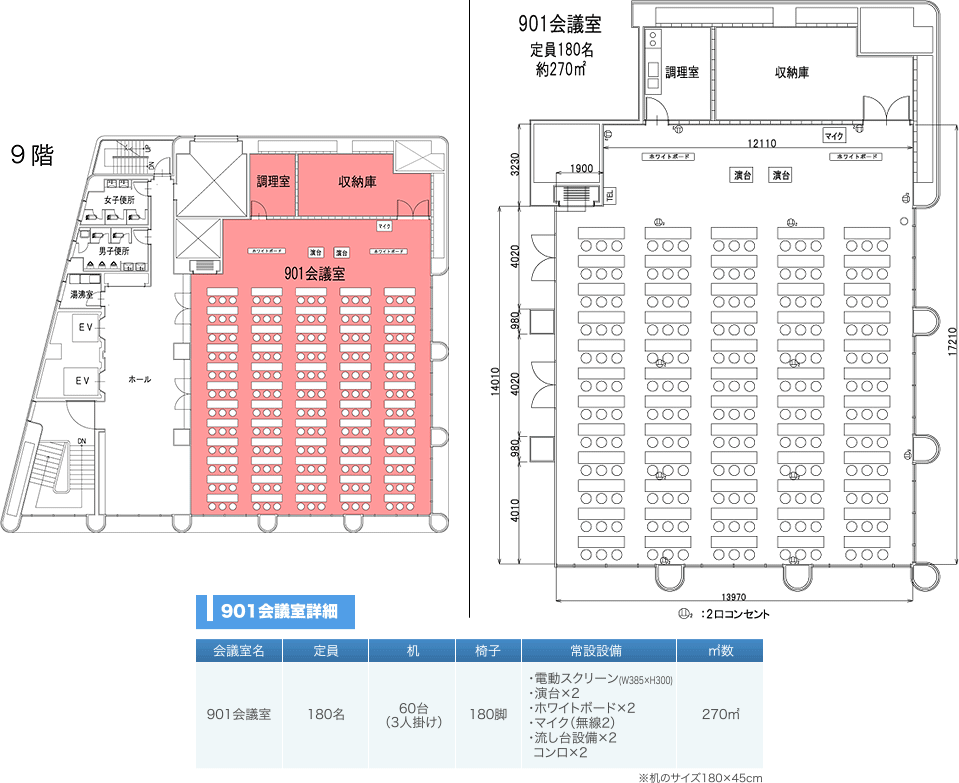 1ブースあたりテーブル1台（180×45cm）、板ダンボール2～3枚（AO貼付可）を想定しています。奥行45cmで装置が収まらない場合は、2台をつなげて180×90cmとしてください。会場で展示パネルの貸出がなく、板ダンボールを準備しますが、各自でパネルを持参いただいても構いません。以上社名担当者住所電話番号E-mail広告ページ数　　　（「記載なし」は１ページにて対応いたします）展示ブース数　　　（「記載なし」は１ブースにて対応いたします）SAAMT2022HPへのロゴ掲載希望希望する　　　　　希望しない